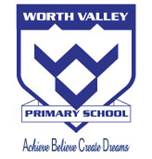 Science Policy RationaleTo ensure a complete and progressive coverage of the New National Curriculum for Science working with the guidelines of the recommendations for Key stage 1 and 2 and for the Early Years Foundation Stage.From September 2014, the National Curriculum was put in place. The staff at Worth Valley Primary School have reviewed and adapted the Science curriculum regularly to meet the needs of our pupils.Develop knowledge and understanding of the important skills, processes and ideas and relate them to every day experiences.Enable the children to acquire and refine practical skills needed to investigate questions effectively and safely.Develop the skills of predicting asking questions, making inferences, recording, concluding and evaluating.Encourage children to think creatively and to enjoy trying to make sense of phenomena.To practice the necessary English and Maths skills to be able to record and analyse their work.To provide opportunities for cross-curricular links whilst delivering the content of each unit of study.To provide equipment to enable the effective delivery of science.Key stage 1During Years 1 and 2, pupils should be taught to use the following practical scientific methods, processes and skills through the teaching of the programme of study content:asking simple questionsobserving closely, using simple equipmentperforming simple testsidentifying and classifyingusing their observations and ideas to suggest answers to questionsgathering and recording data to help in answering questions Lower Key Stage 2During Years 3 and 4, pupils should be taught to use the following practical scientific methods, processes and skills through the teaching of the programme of study content:asking relevant questionssetting up simple practical enquiries, comparative and fair testsmaking accurate measurements using standard units, using a range of equipment, for example thermometers and data loggersgathering, recording, classifying and presenting data in a variety of ways to help in answering questionsrecording findings using simple scientific language, drawings, labelled diagrams, bar charts, and tablesreporting on findings from enquiries, including oral and written explanations, displays or presentations of results and conclusionsusing results to draw simple conclusions and suggest improvements, new questions and predictions for setting up further testsidentifying differences, similarities or changes related to simple scientific ideas and processesusing straightforward scientific evidence to answer questions or to support their findings.Upper Key Stage 2During Years 5 and 6, pupils should be taught to use the following practical scientific methods, processes and skills through the teaching of the programme of study content:planning enquiries, including recognising and controlling variables where necessarytaking measurements, using a range of scientific equipment, with increasing accuracy and precisionrecording data and results of increasing complexity using scientific diagrams and labels, classification keys, tables, bar and line graphs, and modelsreporting findings from enquiries, including oral and written explanations of results, explanations involving causal relationships, and conclusionspresenting findings in written form, displays and other presentationsusing test results to make predictions to set up further comparative and fair testsusing simple models to describe scientific ideasidentifying scientific evidence that has been used to support or refute ideas or arguments.InclusionActivities are to be planned to encourage active participation by all the children and to meet their diverse needs.DifferentiationAt our school we teach science to all children, meeting ability and individual needs. Science forms part of the school curriculum policy to provide a broad and balanced education to all children. Through our Science teaching we provide learning opportunities that enable all pupils to make progress. We do this by setting suitable learning challenges and responding to each child’s different needs. Assessment against the National Curriculum allows us to consider each child’s attainment and progress against expected levels. We use a range of strategies to support pupils at all levels of attainment.The use of appropriate vocabulary at varying levels of difficulty during lessonsModified text passages as expected in other curriculum areasDifferent levels of written or oral questions for pupils investigating photographic or other visual materialCareful use of support for pupils with English as an additional language.Teachers to provide teaching and learning experiences that encourage pupils to think creatively, explore and develop ideas, and to try different experiences.Greater independence in workingProvide real-life research and presentation opportunities, for example carrying our interviews with local people and using the results to inform design process.Provide opportunities for pupils to develop their skills in other areas, such as intrapersonal skills (for example, using initiative) and interpersonal skills (for example, leadership).Equal OpportunitiesThrough the teaching of science to have a commitment to:-Equal opportunities for all children.Understanding the importance of background, cultural values and beliefs.Equal emphasis is given to the roles of men and women in society.ComputingWe use computing in science teaching where appropriate. Children use computing in science to enhance their skills in data handling and in presenting written work, and they research information using the Internet. Each teacher ensures it is used as a teaching tool where appropriate, and provides opportunities for children to also use it.Opportunities for use of I.C.T. within science include:-ResearchRecording data in graphs and spreadsheets.Presentation of information,Use of interactive programmes.Use of data loggersPlanningIn Key Stage One and Key Stage Two teachers plan using the new National Curriculum framework with reference to the year group’s programme of study (statutory requirements) and the notes and guidance.Early Years Foundation Stage follow the Development Matters in EYFS guidance. All aspects of Science are covered with particular reference to working scientifically. An overview of topics covered can be obtained from yearly curriculum maps. AssessmentTeachers allow for assessments to be made during the course of a Science lesson using discussion, question and answer techniques and in encouraging pupils to communicate findings to others. This will be recorded in lesson evaluations. Teachers will use the Science Progression in Skills documents to ensure they know the Expected Standards for Science.  This will identify the expectations for each year group and pupils who achieve at a level above or below these expectations will be identified. This will provide formative assessment and inform future planning needs. The Subject Leader will develop a portfolio of work. This will provide exemplars of work which reflect expected, above expected and below expected levels of attainment for Science. They will be used to assist teachers in moderating future work.Resources and EquipmentResources are monitored, evaluated and updated as necessary to ensure appropriate provision. Educational visits and visitors will be used to enhance the curriculum and provide valuable experiences for our children.Policy Date : July 2019 Review Date: July 2022